5.5 – Rational Inequalities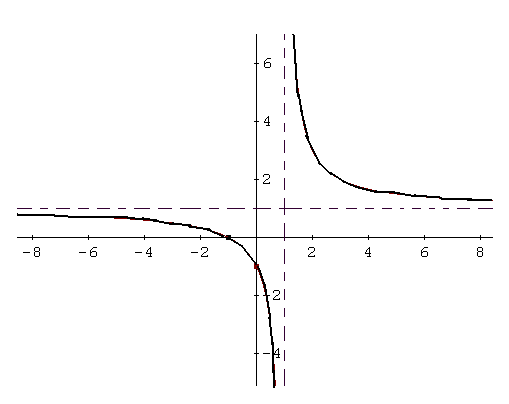 When is f(x)>0? What are key points on the graph to determine when f(x)>0 or f(x)<0?Example 1: Solve.   5/(x-2) >0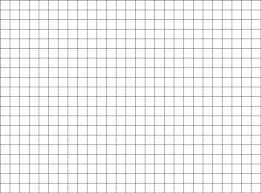 Example 2: Solve  (3x+1)/(x-1) <0Example 3: If f(x)= (2x+3)/(4x+20), determine when f(x)>0 without graphingExample 4: Solve  Move all terms to the left hand sideFind a common denominatorCombine the terms Factor the numerator (to find the zeros)Determine when the denominator = 0 (to find the asymptotes)Example 5: Solve   Move all terms to the left hand sideFind a common denominatorCombine the terms Factor the numeratorDetermine when the denominator =0.x<2x>2(x-2)5/(x-2)x<-1/3-1/3<x<1x>13x+1x-1(3x+1)/(x-1)